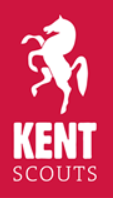 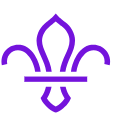 Notes:If extra space is needed, use an additional logThis Activity Log is for you to record the dates, activity details and hours for each activity session.Remember to get your Assessor or Leader  to initial each session NameLevel (Platinum, Diamond, QSA)Timescale (how many months)DateWhat you didHoursInitialsDateWhat you didHoursInitials